Geen struisvogelpolitiek maar struisvogelveren in heropende megafabriek van Ford in ValenciaInvestering van € 2,3 miljard sinds 2011; productie nadert 400.000 stuks per jaarUltiem flexibel: 6 verschillende modellen door elkaar op zelfde productielijnUnieke ‘wasstraat’ van struisvogelveren helpt bij bereiken perfecte lakkwaliteitVignale Centre: 100 aanvullende minutieuze kwaliteitschecks voor Vignale-modellen‘Virtuele testbaan’ beproeft alle geavanceerde elektronische rijhulpsystemenAMSTERDAM, 30 september 2015 – De ultramoderne Ford mega-fabriek in het Spaanse Valencia verlegt opnieuw de grenzen van productiekwaliteit en efficiency. Na een investering van € 2,3 miljard in research en innovatie is dit de meest geavanceerde en meest flexibele autofabriek ter wereld: er rijden sinds kort maar liefst 6 verschillende Ford-modellen van dezelfde productieband – een unicum in de auto-industrie. Ford produceert in deze state-of-the-art faciliteit de S-MAX, de Galaxy, de Kuga, de Transit Connect, de Tourneo Connect en de Mondeo, inclusief de Mondeo Hybrid en de exclusieve Ford Mondeo Vignale. De fabriek ligt op schema om in 2015 liefst 400.000 nieuwe Ford’s te bouwen. StruisvogelverenEén van de highlights in Ford’s Spaanse mega-fabriek is de unieke lakkwaliteit. Die is te danken aan het gebruik van struisvogelveren: deze hebben een natuurlijke optimale reinigende werking. Ford gebruikt ze voor het perfect stofvrij maken van de blanke carrosserieën voordat die hun eerste laklaag krijgen. Dit gebeurt in een installatie die lijkt op een wasstraat. Ook Ford’s assemblagefabriek in Flat Rock, Michigan, waar de nieuwe Ford Mustang van de band rolt, krijgt binnenkort zo’n ‘wasstraat’ van struisvogelveren.Slimmer lakken: tot 25% minder CO2-uitstootHet lakprocédé zelf is door Ford eveneens ingrijpend verbeterd: de grondlak, kleurlakken en toplakken kunnen voortaan worden aangebracht zonder tussentijds uitharden in een oven. Dat laatste gebeurt nu alleen in de eindfase, bij 180 °C. De CO2-uitstoot van dit totale proces daalt daardoor met 15 tot 25%. Ford meet de lakkwaliteit daarna – als eerste volumefabrikant ter wereld – met een hypermodern digitaal camerasysteem op basis van fluorescentie en toont ook direct waar correcties nodig zijn, voor een perfect eindresultaat.Vignale Centre: 100 extra controlesSpeciaal voor de exclusieve Ford Vignale-modellen is er in Valencia een Vignale Centre. Hier wordt elke Ford Mondeo Vignale door zes gespecialiseerde vakmensen met de hand afgewerkt. Hun getrainde ogen krijgen daarbij hulp van de nieuwste laser- en cameratechnieken om ieder detail van de afwerking te inspecteren en perfectioneren. Alles bij elkaar voeren zij in totaal op ieder exemplaar in twee uur 100 extra kwaliteitschecks uit: van het polijsten van het lakwerk tot de controle van het stikwerk van 40 afzonderlijke lasergesneden lederen bekledingsdelen. Geavanceerde productiecontrolesTijdens de 34 stadia van het montageproces – met 18.000 verschillende onderdelen voor de 6 modellijnen – worden Ford-voertuigen voortdurend onderworpen aan kwaliteitschecks. Kwaliteitsinspectieteams aan de Customer Acceptance Line gebruiken precisiegereedschap en kleine elektronische meetapparatuur om elk onderdeel van een voertuig nauwkeurig te onderzoeken. Zoals smalle voelermaten voor het meten van naden tussen plaatwerkdelen en fijngevoelige sensors voor het checken van de kracht die nodig is om portieren te sluiten.Als eerste in de industrie heeft Ford een test ontwikkeld die controleert of het afspelen van muziek via Ford’s spraakgestuurde SYNC connectiviteitssysteem dezelfde briljante klankkleur oplevert als audio direct vanuit de radio of cd-speler. Het gepatenteerde testsysteem controleert dit door via de verschillende mogelijke geluidsdragers een breed scala aan muziekstijlen af te spelen via de speakers. Eventuele afwijkingen worden zo tijdig gesignaleerd en verholpen.‘Virtuele testbaan’ voor rijhulpsystemenAanvullend op de gebruikelijke rijtest op het conventionele ‘Rattle and Squeak’ circuit, test Ford in Valencia alle auto’s die zijn uitgerust met geavanceerde rijhulpsystemen ook op een ‘virtuele testbaan’. Elektronische hulpmiddelen zoals Lane Keeping Alert en Lane Keeping Aid worden in de fabriek beproefd tijdens een ‘virtuele rijtest’ op een rollenbank.Daarnaast heeft Ford in Valencia veel geïnvesteerd in duurzaamheid: met nieuwe besparende installaties, nieuwe energiecontracten en minder gasverbruik is de CO2-uitstoot met 36.000 ton per jaar verlaagd. Restwarmte uit de verfoven gaat naar de regionale warmwatervoorziening.Meer informatie over de fabriek in Valencia leest u in bijgaand achtergrond verhaal en voor meer beeldmateriaal gaat u naar: http://valencia.fordpresskits.com/ # # #Over Ford Motor CompanyFord Motor Company is gevestigd in Dearborn, Michigan (VS), en is een toonaangevend bedrijf in de auto-industrie. Het bedrijf houdt zich op zes continenten bezig met de fabricage of distributie van auto's. Het bedrijf beschikt wereldwijd over ongeveer 194.000 medewerkers en 66 fabrieken en exploiteert de merken Ford en Lincoln. Via Ford Motor Credit Company biedt het bedrijf financiële diensten aan. Ga naar www.corporate.ford.com voor meer informatie over de producten van Ford.Ford Europa fabriceert, verkoopt en onderhoudt auto's van het merk Ford in 50 afzonderlijke markten en heeft ongeveer 53.000 werknemers in dienst. Joint ventures en zelfstandige activiteiten meegeteld, werken er ongeveer 66.000 mensen voor het bedrijf. Ford Europa bestaat uit Ford Motor Credit Company, Ford Customer Service Division en 23 productiefaciliteiten (15 eigen of geïntegreerde joint venture-faciliteiten en 8 zelfstandige joint venture-faciliteiten). De eerste auto's van Ford werden in 1903 naar Europa verscheept, hetzelfde jaar waarin Ford Motor Company is opgericht. De productie in Europa begon in 1911.
Voor meer informatie over Ford:Ford Nederland B.V.Afdeling Public RelationsSebastiaan van de PolTelefoon: 020-5044778E-mail: svandepo@ford.com Mediasite: www.fordmediacenter.nl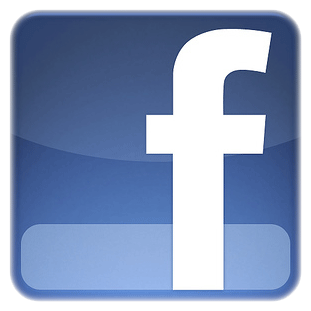 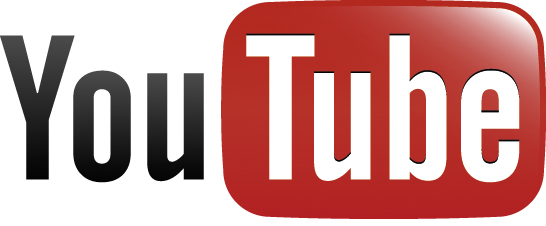 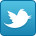 